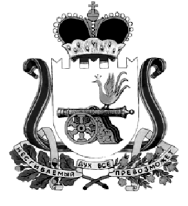 ОТДЕЛ ОБРАЗОВАНИЯАДМИНИСТРАЦИИ МУНИЦИПАЛЬНОГО ОБРАЗОВАНИЯ «КАРДЫМОВСКИЙ РАЙОН» СМОЛЕНСКОЙ ОБЛАСТИП Р И К А Зот  14.10.2019  № 0152-п/обрОб утверждении плана основных мероприятий на ноябрь 2019 годаУтвердить план основных мероприятий, проводимых Отделом образования Администрации муниципального образования «Кардымовский район» Смоленской области, на  ноябрь 2019 года, согласно приложению к настоящему приказу.Контроль исполнения настоящего приказа оставляю за собой.Приложение к приказу Отдела образования Администрации муниципального образования «Кардымовский район» Смоленской областиот  14.10.2019 № 0152-п/обрП Л А Носновных мероприятий Отдела образования Администрации муниципального образования «Кардымовский район» Смоленской области на ноябрь 2019 годаНачальник Отдела образования Администрации муниципального образования «Кардымовский район» Смоленской областиС.В. Федорова№МероприятияСроки проведенияМесто, время проведенияОтветственные1Подведение итогов районного конкурса юных художников «В дружбе народов – единство страны» 01 ноябряОтдел образованияСпециалисты Отдела образования2Подготовка и проведение муниципального этапа Всероссийской предметной олимпиады школьниковноябрь по отдельному графикуМБОУ «Кардымовская СШ»А.В. Бородавкина3Проведение муниципального этапа «Рождественских чтений»08 ноябряМБОУ «Кардымовская СШ»А.В. Бородавкина4Семинар для замещающих родителей и детей-подростков «Негативное влияние средств массовой информации и компьютерных игр на ребенка»ноябрьМБУДО «ЦДТ»Специалисты сектора опеки и попечительства5Всероссийский конкурс «Человек и природа» для дошкольников23 октября-14 ноябряОбразовательные учрежденияА.В. Бородавкина6Организация участия школьников района во Всероссийском конкурсе «Русский медвежонок» - языкознание для всех14 ноябряОбразовательные учрежденияА.В. Бородавкина7Экскурсия в музей с подростками, склонных к совершению правонарушений 16 ноябряг. СмоленскД.М. Столярова8Общероссийский конкурс «Гелиантус»20 ноября Образовательные учрежденияА.В. Бородавкина9 Открытый турнир по волейболу, посвящённый Дню народного единстваноябрь по отдельному графику МБУ «ФОК»А.В. Бородавкина10Семинар для общественных инспекторов и социальных педагогов «Подросток. Правонарушения. Преступления».ноябрьМБУДО «ЦДТ»Специалисты сектора опеки и попечительства11Совещание с руководителями образовательных учреждений района 27 ноябряОтдел образования(10-00)С.В. Федорова Е.Г. Киселева12Лично-командный чемпионат района по настольному теннисуноябрь по отдельному графику МБУ «ФОК»А.В. Бородавкина13Районный день опекунаноябрьМБУДО «ЦДТ»Специалисты сектора опеки и попечительства14Организация участия школьников района во Всероссийском конкурсе «КиТ»27 ноябряОбразовательные учрежденияА.В. Бородавкина15Организация участия молодежи в мероприятиях, посвященных Дню материноябрь по отдельному графикуРДКД.М. Столярова16Комплексная плановая проверка МБОУ «Тирянская ОШ»ноябрьМБОУ «Тирянская ОШ»С.В. Федорова Е.Г. Киселева 